ҠАРАР                                                                                ПОСТАНОВЛЕНИЕ14 март 2017 й 			           № 20                      14 марта 2017 г О подготовке и проведении праздничных мероприятий, посвященных 275- летнего юбилея со дня основания деревень Сарсаз и Тат-Кучук       В соответствии с Федеральным законом от 06.10.2003 г. № 131-ФЗ «Об общих принципах организации местного самоуправления в Российской Федерации», в целях сохранения и развития культурно-исторических традиций, укрепления творческих и национальных связей, организации культурного отдыха жителей сельского поселения, в рамках  проведения 275- летнего юбилея со дня основания деревень Сарсаз и Тат-Кучук, сохранения традиций общения жителей, предоставление жителям возможности и равной доступности показать достижения в профессиональной и общественной деятельности, народном творчестве и спорте, пропаганды здорового образа жизни среди населения, объединения жителей всех населенных пунктов  сельского поселения Дюртюлинский сельсовет, руководствуясь  Уставом сельское поселение Дюртюлинский сельсовет, ПОСТАНОВЛЯЮ:1. Провести 03 июня 2017 г. на территории д. Сарсаз праздничные мероприятия, посвященные 275- летнему юбилею со дня основания деревень Сарсаз и Тат-Кучук.2. Утвердить план мероприятий по подготовке и проведению праздничных мероприятий (Приложение 1).3. Утвердить состав оргкомитета по подготовке и проведению праздничных мероприятий (Приложение 2).4. Утвердить положения по творческим конкурсам согласно Приложениям; 5. В целях улучшения содержания санитарного состояния, озеленения территорий сельского поселения в рамках подготовки праздничных мероприятий, посвященных 275- летнему юбилею со дня основания деревень Сарсаз и Тат-Кучук  провести в период с 15 апреля 2017 года по 10 июня 2011 года месячник по благоустройству  населенных пунктов сельского поселения  с привлечением коллективов организаций, учреждений и жителей сельского поселения.6. Контроль за исполнением настоящего постановления оставляю за собой. Глава сельского поселения	  Л.Н.Гибатова                                                                                Приложение 1к постановлению администрации сельского поселения№ 20 от 14.03.2017 г.ПЛАНосновных мероприятий по обеспечению подготовки и проведения праздничных мероприятий, посвященных 275- летнего юбилея со дня основания деревень Сарсаз и Тат-Кучук                                                                                 Приложение 2к постановлению администрации сельского поселения№ 20 от 14.03.2017 г.Состав организационного комитета по обеспечению подготовки и проведения праздничных мероприятий, посвященных 275- летнего юбилея со дня основания деревень Сарсаз и Тат-КучукПредседатель оргкомитета:Гибатова Л.Н. – глава сельского поселенияЧлены оргкомитета:Файзуллин Р.С. – ИПГ КФХ «Файзуллина Г.Г.»;Ямалеев А.А.. –  директор ООО СХП «Закир»;Трофимова Н.И.- специалист 1 категории администрации сельского поселения;Гареев З.С. – имам-хатип д. Сарсаз;Фасхутдинов М.М.- директор СДК  д. Сарсаз;Нигматуллин Р.А.- управляющий ООО СХП «Закир»;Хикматуллина Л.М. - заведующая МБДОУ "Детский сад "Березка" с.Зириклы";Адельгареева Ф.Н.- фельдшер Сарсазовского ФАП;Кариева Ф.М. – воспитатель МБДОУ "Детский сад "Березка" с.Зириклы";Михайлов Г.А. – директор СДК с. Дюртюли;Ахметова А.М.- директор СКЦ с. Еремкино;Мухамадиева Г.М.- заведующий СК с. Барсуково;Зайнутдинов Д.Н.- председатель Совета ветеранов д. Сарсаз;Ахметъянов А.С.- член Совета ветеранов д. Сарсаз;Галеев Ф.Н. – староста д. Сарсаз;Галиев Я.Х. – староста д. Тат-Кучук;Сафина С.Ф. - член Женсовета д. Сарсаз;Нуриахметова З.Р. – член Женсовета д. Сарсаз;Гильманова Л.Ф. - член Женсовета д. Сарсаз;Гильманова А.Т.- депутат Совета   сельского поселения;Мусина З.М. - депутат Совета   сельского поселения;Габдулхаков И.Ф. – житель д. Сарсаз;Адельгареев З.В. – житель д. Сарсаз;Харисов И.С.- житель д. Тат-Кучук;Васильев А.В.- житель д. Тат-Кучук.                                                                                 Приложение 3к постановлению администрации сельского поселения№ 20 от 14.03.2017 г.	Положениео конкурсе на лучшую придомовую территорию дд. Сарсаз и Тат-Кучук сезона 2017 года «Село в цветах-счастье в домах»1. Общие положения:1.1. Конкурс на лучшую благоустроенную придомовую территорию сезона 2017 года «Село в цветах – счастье в домах» (далее - конкурс) организуется и проводится администрацией и Советом депутатов сельского поселения.1.2. Конкурс проводится в рамках праздничных мероприятий, посвященных 275- летнего юбилея со дня основания деревень Сарсаз и Тат-Кучук и направлен на выявление и распространение инициатив жителей по благоустройству домов и придомовых территорий.1.3. Цель конкурса - привлечение жителей поселения к активной общественной жизни, работам по благоустройству дворовых территорий, обеспечению чистоты и порядка в своем поселении.2. Организация и проведение конкурса:2.1. В конкурсе могут принять участие жители домов, расположенных на территории деревень Сарсаз и Тат-Кучук сельского поселения .2.2. Конкурс проводится с 1 июня 2017 по 3 июня  2017 года  среди жителей деревень Сарсаз и Тат-Кучук сельского поселения.  2.3. Для организации и проведения конкурса создается конкурсная комиссия сельского поселения, которая контролирует проведение конкурса на территории поселения и подводит итоги.3.Состав конкурсной комиссии и оргкомитета:1. Гибатова Л.Н.- глава сельского поселения;2. Трофимова Н.И.- специалист 1 категории администрации сельского поселения;3. Фасхутдинов М.М.- директор СДК  д. Сарсаз;4.Галеев Ф.Н.- староста д. Сарсаз;5.Галиев Я.Х. – староста д. Тат-Кучук;6. Гильманова А.Т. - депутат Совета   сельского поселения;7. Мусина З.М. - депутат Совета   сельского поселения.   Члены конкурсной комиссии осматривают придомовые территории ЛПХ, подводят итоги, определяют победителей.4. Награждение победителей.     По итогам конкурса определяются победители. Победители конкурса, занявшие призовые места конкурса награждаются  в торжественной обстановке на праздничном мероприятии, посвященного 275- летнему юбилею со дня основания деревень Сарсаз и Тат-Кучук5. Дополнительная информация:Справки по организации и проведению конкурса по тел. 2-39-19.                                                                                 Приложение 4к постановлению администрации сельского поселения№ 20 от 14.03.2017 г.Положениео конкурсе «Праздник беляша – 2017»,  посвященный 275- летнему юбилею со дня основания деревень Сарсаз и Тат-Кучук1. Общие положения:1.1. Цель конкурса - проводится в целях популяризации народных традиций Шаранского района, распространению опыта изготовления выпечных изделий и пропаганды экологически чистой, здоровой пищи. Поддержка и продвижение семейных традиций  и ценностей. Возрождение, сохранение и развитие  народных традиций в выпекании пирогов. Обмен кулинарным опытом.1.2. Задачи конкурса выявление талантливых семей, воспитание и формирование эстетических вкусов у подрастающего поколения,  знакомство с традициями  и обычаями народов мира по выпечке пирогов.2. Организация и проведение конкурса:2.1. В конкурсе могут принять участие жители деревень Сарсаз и Тат-Кучук сельского поселения.2.2. Конкурс проводится 3 июня 2017 среди жителей деревень Сарсаз и Тат-Кучук на праздничном мероприятие,  посвященное 275- летнему юбилею со дня основания деревень Сарсаз и Тат-Кучук.2.3. Для организации и проведения конкурса создается конкурсная комиссия сельского поселения, которая контролирует проведение конкурса и подводит итоги.3. Условия конкурса3.1. Участники представляют художественно-выпечные изделия из различных  видов теста. Изделия, представленные на конкурс должно быть выполнено из натуральных, свежих, качественных продуктов. Все элементы выпечки должны быть съедобны.3.2. В день проведения конкурса участники выставляют свои изделия на выставочные столы (скатерти, аксессуары и оформление места для презентации пирога за участниками).3.3. Для участия в конкурсе принимаются работы по следующим номинациям:«Семейный пирог» (выпечен по семейному оригинальному рецепту, который передается из поколения в поколение). Участники представляют визитную карточку пирога, историю рецепта. Регламент выступления  до 3 минут. «Оригинальный пирог» (отличается  необычным  рецептом приготовления, внешнем оригинальным видом).«Праздничный пирог» (пирог имеет высокохудожественное оформление и оригинальную форму, может иметь несколько слоев начинки). «Хлебосольный пирог» (самый большой).4. Критерии оценкиКритериями оценки работ участников являются:внешний вид изделия;оформление работы;творческий подход;вкусовые качества;аппетитность;изящность;эстетичность;оформление презентации, представленного на конкурс изделия.5. Награждение победителей.    В каждой номинации определяется победитель и награждается Призом.Участники  конкурса  награждаются дипломами за участие. Организаторы оставляют за собой право учредить специальные призы.     Награждение  авторов лучших работ проводится Организаторами публично в торжественной обстановке на праздничном мероприятии, посвященное 275- летнему юбилею со дня основания деревень Сарсаз и Тат-Кучук.6. Дополнительная информация:Справки по организации и проведению конкурса по тел. 2-39-19.Башкортостан РеспубликаһыШаран районымуниципаль районыныңДүртөйлө ауыл СоветыАУЫЛ БИЛӘМӘҺЕ ХАКИМИӘТЕ452642,Дүртөйлө ауылы, Мэктэп урамы, 29-йорт,                   тел.(34769) 2-39-19email: durtss@yandex.ru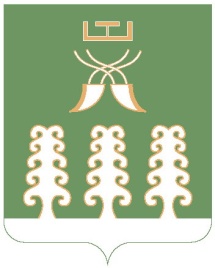                      Республика Башкортостан       Администрация сельского   поселения                      Дюртюлинский сельсовет                      муниципального района                        Шаранский район            452642,с. Дюртюли, ул.Школьная, д.29, тел.(34769) 2-39-19email: durtss@yandex.ru№ п/пНаименование мероприятий Срок исполненияОтветственный за исполнение1Решение оперативных организационных работДо 01.06.2017Глава сельского поселения Гибатова Л.Н.2Общее руководство и координация подготовки и проведения мероприятия. Подготовка грамот и подарков.До 01.06.2017Глава сельского поселения Гибатова Л.Н.31. Разработка сценария; 2. Подготовка концертных номеров; 3. Подготовка и распространение афиш, информационных листков, пригласительных билетов; 4. Оформление сценической площадки.До 01.06.2017Администрация СП, Фасхутдинов М.М., Ахметова А.М.,Михайлов Г.А.
Мухамадеева Г.Ф.
4Проведение общественной акции «Почетный житель села»03.06.2017Администрация СП, депутаты СП5Благоустройство и очистка родника д. СарсазДо 01.06.2017Фасхутдинов М.М., Гильманова А.Т.,Мусина З.М.6Ремонт ограждения и благоустройство кладбищ д. Сарсаз и д. Тат-КучукДо 01.06.2017Старосты д. Сарсаз и д. Тат-Кучук7Посадка аллеи, посвященная 275- летнему юбилею со дня основания деревень Сарсаз и Тат-КучукДо 01.05.2017Старосты д. Сарсаз и д. Тат-Кучук8Ремонт моста в д. СарсазДо 01.06.2017Староста д. Сарсаз, депутаты Совета СП9Благоустройство и ремонт ЛПХ  дд.Сарсаз и Тат-Кучук (покраска, побелка, замена кровли, заборов, уборка вдоль огораживания)До 01.06.2017Старосты д. Сарсаз и д. Тат-Кучук, депутаты Совета СП10Ремонт зданий организаций, учреждений д. Сарсаз, благоустройство прилегающих территорий.До 01.06.2017Руководители организаций и учреждений11Ремонт дорог  внутри населенных пунктов,  д. Сарсаз, д. Тат-Кучук, грейдерование  улиц    населенных пунктов.До 01.06.2017Администрация СП12Разведение клумб на территории организаций, учреждений д. Сарсаз.а) Конкурс «Оригинальный цветник»До 03.06.2017Руководители организаций и учреждений13Проведение конкурса ЛПХ  на территории дд. Сарсаз и Тат-Кучук «Лучшее подворье» 03.06.2017Администрация СП, депутаты СП14Проведение конкурса ЛПХ  на территории дд. Сарсаз и Тат-Кучук «Село в цветах-счастье в домах» 03.06.2017Администрация СП, депутаты СП15Организация соревнований«Стартуют все» по различным видам спорта  03.06.2017Фасхутдинов М.М.16Прповедение кулинарного конкурса «Праздник беляша - 2017»03.06.2017Администрация СП, депутаты СП17Окучивание свалки в д.Сарсаз.01.06.2017Администрация СП18Организация субботников, санитарных днейДо 03.06.2017Администрация СП19Обеспечение охраны общественного порядка, противопожарной безопасности во время проведения праздничных мероприятий 03.06.2017Уполномоченный участковый (по согласованию), Фасхутдинов М.М.